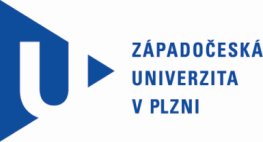 K U P N Í   S M L O U V A(dále jen „Smlouva“)dle ust. § 2079 a násl. zákona č. 89/2012 Sb., občanský zákoník, ve znění pozdějších předpisů (dále jen „OZ“)I.Smluvní stranyKupující:		Západočeská univerzita v Plznisídlo:				Univerzitní 8, 301 00 Plzeňzastoupený:			doc. Dr. RNDr. Miroslav Holeček, rektorIČO:			497 77 513DIČ:			CZ49777513bank. spojení:		Komerční banka, a.s., Plzeň-městočíslo účtu:			4811530257/0100(dále jako „Kupující“) na straně jednéaProdávající:		HELAGO-CZ, s.r.o.sídlo/místo podnikání:	Kladská 1082, 500 03 Hradec Králové 3zastoupený: 		Ing. Pxxxl Kxxxl, jednatelIČO:			25963961DIČ:			CZ25963961bank. spojení:		ČSOB, a.s., pobočka Hradec Královéčíslo účtu:		181492066/0300zapsaný v obchodním rejstříku vedeném Krajským soudem v Hradci Králové, oddíl C, vložka 17879(dále jen „Prodávající“) na straně druhéspolečně dále také jako „smluvní strany“ uzavřely níže uvedeného dne, měsíce a roku tuto SmlouvuII.Preambule2.1. 	Tato Smlouva je uzavírána na základě výsledků zjednodušeného podlimitního řízení dle zákona 
č. 134/2016 Sb., o zadávání veřejných zakázek, ve znění pozdějších předpisů (dále jen „ZZVZ“) 
k veřejné zakázce na dodávky s názvem „Plastinovaný model set“.2.2.	Prodávající potvrzuje, že se v plném rozsahu seznámil s rozsahem a povahou dodávky týkající se předmětu výše uvedené veřejné zakázky, že jsou mu známy veškeré technické, kvalitativní a jiné podmínky, a že disponuje takovými kapacitami a odbornými znalostmi, které jsou k plnění nezbytné. III.Předmět plnění3.1.	Předmětem plnění je dodávka 3 kusů plastinovaných preparátů (dále jen „předmět plnění“ nebo „zboží“) dle specifikace uvedené v Příloze č. 1 této Smlouvy včetně splnění dalších souvisejících plnění. Prodávající se zavazuje, že dodá takové zboží, které deklaroval v rámci své nabídky ke shora uvedené veřejné zakázce. Zboží musí být nové a musí být dodáno ve sjednaném množství, jakosti, provedení, místě a čase.Nedílnou součástí předmětu plnění je:a)	doprava zboží do místa plnění včetně jeho vykládky;b)	instalace zboží v místě plnění;c)	dodání technické dokumentace v českém jazyce v tištěné nebo elektronické podobě obsahující podmínky pro používání zboží, instrukce k údržbě zboží a péči o něj; d)	certifikát původu - dokument obsahující informace o původu biologického materiálu, o dárcovském programu, v jehož rámci byly tkáně získány, informace o výrobci, způsobu zpracování apod.;e)	zaškolení pracovníků Kupujícího v nezbytně nutném rozsahu pro řádné používání předmětu plnění;f)	záruka na zboží v délce 36 měsíců.Náklady na pořízení předmětu plnění jsou poskytovány Ministerstvem školství, mládeže a tělovýchovy (dále jen „MŠMT“) prostřednictvím dotace z Operačního programu Výzkum, vývoj a vzdělávání.Identifikační údaje projektu Název projektu: 		ERDF II projekt Západočeské univerzity v PlzniRegistrační číslo projektu: 	CZ.02.2.67/0.0/0.0/18_057/0013247IV.Kupní cena a platební podmínky4.1.	Kupní cena za předmět plnění v rozsahu čl. 3.1. této Smlouvy je stanovena dohodou smluvních stran a odpovídá cenové nabídce Prodávajícího podané v rámci zadávacího řízení. Kupní cena je sjednána jako nejvýše přípustná, včetně všech poplatků a veškerých dalších nákladů spojených s dodáním předmětu plnění a splněním všech povinností Prodávajícího dle této Smlouvy. 4.2.	Kupující se zavazuje za předmět plnění Prodávajícímu zaplatit sjednanou kupní cenu ve výši 3 140 000,00 Kč bez DPH (slovy: třimilionyjednostočtyřicettisíc korun českých), přičemž kupní cena za jednotlivé části zboží činí:Horní pravá končetina: 	   358 500,00 Kč bez DPH,Dolní pravá končetina: 	   572 500,00 Kč bez DPH,Mužské torso: 			 2 209 000,00 Kč bez DPH.K uvedené kupní ceně bude připočteno DPH ve výši stanovené platnými právními předpisy.4.3.	Daňový doklad (faktura) musí obsahovat všechny náležitosti řádného daňového a účetního dokladu ve smyslu příslušných právních předpisů, zejména zákona č. 563/1991 Sb., o účetnictví, ve znění pozdějších předpisů, zákona č. 235/2004 Sb., o dani z přidané hodnoty, ve znění pozdějších předpisů. V případě, že faktura nebude mít odpovídající náležitosti, je Kupující oprávněn ji vrátit ve lhůtě splatnosti zpět Prodávajícímu k doplnění, aniž se tak dostane do prodlení se splatností. Lhůta splatnosti počíná běžet znovu od opětovného doručení náležitě doplněné či opravené faktury Kupujícímu. Daňový doklad (faktura) bude obsahovat informaci: „Zakoupeno z projektu OP VVV „ERDF II projekt Západočeské univerzity v Plzni, reg. č.: CZ.02.2.67/0.0/0.0/18_057/0013247.“4.4.	Kupní cena bude Kupujícím uhrazena na bankovní účet Prodávajícího uvedený v záhlaví této Smlouvy. Kupní cena bude Kupujícím uhrazena v české měně na základě daňového dokladu – faktury. Kupující bude oprávněn fakturovat kupní cenu za zboží, případně za příslušnou část zboží, nejdříve následující pracovní den od okamžiku podpisu protokolu o předání a převzetí předmětu plnění. Splatnost faktury se sjednává na 30 kalendářních dnů ode dne jejího prokazatelného doručení Kupujícímu.4.5.	Kupující neposkytuje zálohy na plnění předmětu této Smlouvy.V.Doba a místo plnění5.1.	Prodávající je povinen Kupujícímu řádně dodat zboží do místa plnění a splnit povinnosti uvedené v čl. 3.1. této Smlouvy, vyjma písm. f), nejpozději do dne 31. 1. 2021. Přesné termíny dodávek jednotlivých kusů zboží budou dohodnuty osobami oprávněnými dle čl. 7.5. a 7.6. této Smlouvy.5.2.	Místem plnění je Západočeská univerzita v Plzni, Fakulta zdravotnických studií, Husova 11, Plzeň, 301 00.VI.Předávací protokol, vlastnické právo, přechod nebezpečí škody6.1. 	O předání a převzetí zboží a splnění všech povinností uvedených v čl. 3.1. této Smlouvy, vyjma písm. f), bude sepsán předávací protokol podepsaný oběma smluvními stranami. V případě, že bude předmět plnění vykazovat drobné vady či nedodělky, jež však nebudou bránit řádnému užívání zboží, a nevyužije-li Kupující svého práva předmět plnění nepřevzít dle čl. 6.3. této Smlouvy, bude v protokolu o předání a převzetí zboží uveden soupis zjištěných vad a nedodělků včetně způsobu jejich odstranění s uvedením lhůty (délku lhůty stanovuje Kupující), v níž je Prodávající povinen tyto vady a nedodělky odstranit.6.2.	Okamžikem podpisu předávacího protokolu smluvními stranami přechází z Prodávajícího na Kupujícího vlastnické právo k předmětu plnění. Nebezpečí škody na zboží nese až do přechodu vlastnického práva na Kupujícího Prodávající. K podpisu předávacího protokolu jsou pověřeny osoby uvedené v čl. 7.5. a 7.6. této Smlouvy.6.3.	Kupující je oprávněn odepřít převzetí předmětu plnění v případě, že tento nevykazuje vlastnosti požadované Kupujícím v této Smlouvě, resp. v Příloze č. 1 této Smlouvy. Kupující není povinen převzít předmět koupě vykazující jakoukoliv vadu či nedodělek, byť by samy o sobě ani ve spojení 
s jinými nebránily řádnému užívání zboží. V takovém případě vystaví Kupující Prodávajícímu zápis o nepřevzetí předmětu plnění spolu s uvedením důvodů nepřevzetí.VII. Práva a povinnosti smluvních stran7.1.	Prodávající je povinen dodat předmět plnění za podmínek dle této Smlouvy, přičemž zboží musí odpovídat technickým požadavkům specifikovaným v Příloze č. 1 této Smlouvy a musí být bez jakýchkoliv faktických i právních vad, které by bránily jeho plnohodnotnému užívání.7.2.	Prodávající není oprávněn postoupit jakákoliv práva nebo povinnosti z této Smlouvy na třetí osoby bez předchozího písemného souhlasu Kupujícího. Kupující je oprávněn započíst své splatné i nesplatné pohledávky z titulu nároků na zaplacení smluvních pokut či nároků na náhradu škody/újmy vůči jakékoliv splatné či nesplatné pohledávce Prodávajícího. Prodávající není oprávněn jakékoliv své pohledávky vůči Kupujícímu, vzniklé na základě této Smlouvy, započíst, zatížit zástavním právem ani je postoupit na jiného bez předchozího písemného souhlasu Kupujícího.7.3.	Prodávající odpovídá Kupujícímu za újmu (majetkovou i nemajetkovou) způsobenou porušením povinností dle této Smlouvy nebo povinnosti stanovené obecně závazným právním předpisem.  7.4.	Prodávající bere na vědomí, že je, včetně všech svých poddodavatelů, dle ust. § 2 písm. e) zákona č. 320/2001 Sb., o finanční kontrole ve veřejné správě a o změně některých zákonů (zákon o finanční kontrole), ve znění pozdějších předpisů, osobou povinnou spolupůsobit při výkonu finanční kontroly.7.5.	Smluvní strany se dohodly a Prodávající určil, že osobou oprávněnou k jednání za Prodávajícího ve věcech, které se týkají této Smlouvy a její realizace, je:jméno:	xxxxátel.:	xxxe-mail:	xxx-cz.cz7.6.	Smluvní strany se dohodly a Kupující určil, že osobou oprávněnou k jednání za Kupujícího ve věcech, které se týkají této Smlouvy a její realizace, je:jméno:	xxxtel.:	xxxe-mail:	xxxzcu.cz7.7.	Změna oprávněných osob dle čl. 7.5. a 7.6. této Smlouvy musí být oznámena druhé smluvní straně písemně, přičemž je účinná okamžikem doručení tohoto oznámení.7.8.	Jakákoli jednání učiněná prostřednictvím výše uvedených e-mailových adres a telefonních kontaktů nezakládají změnu této Smlouvy, a nepůjde tak o dodatky dle čl. 11.3. této Smlouvy.7.9.	Prodávající bere na vědomí a souhlasí s tím, že tato Smlouva bude uveřejněna na profilu zadavatele Kupujícího ve smyslu ust. § 219 odst. 1 ZZVZ nebo v souladu se zák. č. 340/2015 Sb., o zvláštních podmínkách účinnosti některých smluv, uveřejňování těchto smluv a o registru smluv, ve znění pozdějších předpisů (dále jen „zákon o registru smluv“) v registru smluv, stejně tak jako bude uveřejněna výše skutečně uhrazené ceny za plnění předmětu z této Smlouvy, a to ve lhůtách 
a způsobem uvedeným v ust. § 219 odst. 3 ZZVZ.7.10.	Kupující dává na vědomí a Prodávající bere na vědomí, že Kupující není v daném smluvním vztahu podnikatelem.VIII. Záruka za jakost8.1.	Prodávající poskytuje na předmět plnění záruku za jakost v délce 36 měsíců. Záruční doba počíná běžet okamžikem podpisu protokolu o předání a převzetí předmětu plnění ve smyslu čl. VI. této Smlouvy. Zárukou za jakost se Prodávající zavazuje, že předmět plnění bude po dobu odpovídající záruce způsobilý ke svému obvyklému účelu a jeho kvalita a vlastnosti budou odpovídat minimálně úrovni stanovené v této Smlouvě. Záruka za jakost se nevztahuje na vady způsobené neodbornou manipulací či zásahem, vyšší mocí nebo mechanickým poškozením zboží Kupujícím.8.2.	V záruční době je Prodávající povinen odstraňovat reklamované vady, popřípadě uspokojit jiný nárok Kupujícího z vadného plnění tak, že Prodávající odstraní reklamovanou vadu do 30 kalendářních dnů od jejího nahlášení Kupujícím, nedohodnou-li se smluvní strany písemně jinak.8.3.	V případě, že bude Prodávající v prodlení s odstraněním reklamované vady, je Kupující oprávněn vadu odstranit sám na náklady Prodávajícího nebo odstoupit od smlouvy (či její části) v odpovídajícím rozsahu. 8.4.	Kupující je povinen písemně (mailem na adresu xxx@hxxxgo-cz.cz) ohlásit Prodávajícímu záruční vady neprodleně poté, co je zjistí.8.5.	V případě výskytu vady po dobu běhu záruční doby se záruční doba prodlužuje o dobu, po kterou bylo zboží v záruční opravě.8.6.	Záruční vada je včas uplatněná odesláním ohlášení nejdéle v poslední den záruční doby.IX. Smluvní pokuty9.1.	V případě prodlení Prodávajícího s dodáním zboží a splněním všech povinností dle čl. 3.1. této Smlouvy, vyjma písm. f), oproti termínu stanoveném v čl. 5.1. této Smlouvy vzniká Kupujícímu nárok na zaplacení smluvní pokuty ve výši 0,05 % z celkové kupní ceny bez DPH za každý, byť i jen započatý den prodlení.9.2.	V případě nedodržení lhůty dle čl. 6.1. věta druhá a čl. 8.2. této Smlouvy ze strany Prodávajícího vzniká Kupujícímu nárok na zaplacení smluvní pokuty ve výši 1.000,- Kč za každý, byť i jen započatý den prodlení s odstraněním každé takové vady. 9.3.	 V případě prodlení Kupujícího s úhradou faktury je Prodávající oprávněn uplatnit vůči Kupujícímu úrok z prodlení ve výši 0,05 % z dlužné částky za každý, byť i jen započatý den prodlení s úhradou faktury.9.4.	Smluvní pokuty uplatňované dle této Smlouvy jsou splatné do 30 kalendářních dnů od data, kdy byla povinné straně doručena písemná výzva k zaplacení smluvní pokuty ze strany oprávněné strany, a to na účet oprávněné strany uvedený v záhlaví této Smlouvy.9.5.	Uplatněním smluvní pokuty není dotčen nárok na náhradu škody vzniklé z porušení povinnosti, ke které se smluvní pokuta vztahuje. Prodávající je rovněž povinen odčinit Kupujícímu nemajetkovou újmu způsobenou porušením svých povinností dle této Smlouvy.X. Odstoupení od smlouvy10.1.	Odstoupit od Smlouvy lze pouze z důvodů stanovených v této Smlouvě, ZZVZ nebo OZ.10.2.	Od této Smlouvy může smluvní strana dotčená porušením povinnosti jednostranně odstoupit pro podstatné porušení této Smlouvy, přičemž za podstatné porušení této Smlouvy se považuje zejména: na straně Kupujícího nezaplacení kupní ceny podle této Smlouvy ve lhůtě delší 60 dní po dni splatnosti příslušné faktury, na straně Prodávajícího, jestliže byť i část předmětu plnění nebude řádně dodána v dohodnutém termínu, na straně Prodávajícího, jestliže předmět plnění nebude mít vlastnosti deklarované Prodávajícím v této Smlouvě,na straně Prodávajícího, jestliže Prodávající neodstraní vady ve lhůtě stanovené Smlouvou nebo v případě opakující se závady,na straně Prodávajícího, jestliže ve své nabídce v zadávacím řízení, které předcházelo uzavření této Smlouvy, uvedl informace nebo doklady, které neodpovídají skutečnosti a měly nebo mohly mít vliv na výsledek zadávacího řízení.10.3.	Kupující je dále oprávněn od této Smlouvy odstoupit, a to i částečně, v případě, že zejména:	a)	Prodávající pozbude oprávnění vyžadovaného právními předpisy k činnostem, k jejichž provádění je Prodávající povinen dle této Smlouvy, 	b)	bude zahájeno insolvenční řízení dle zák. č. 182/2006 Sb., o úpadku a způsobech jeho řešení v platném znění, jehož předmětem bude úpadek nebo hrozící úpadek Prodávajícího; Prodávající je povinen oznámit tuto skutečnost neprodleně Kupujícímu,	c)	Prodávající vstoupí do likvidace.10.4.	Odstoupení od této Smlouvy musí být učiněno písemně a doručeno druhé smluvní straně na adresu uvedenou v záhlaví této Smlouvy či do datové schránky. Obě smluvní strany berou na vědomí, že odstoupení je jednostranný právní úkon, jehož účinky nastávají doručením projevu vůle oprávněné strany odstoupit druhé straně, pokud v této Smlouvě není sjednáno jinak. Odstoupení Kupujícího se nedotýká nároku na náhradu újmy ze strany Prodávajícího vzniklé porušením Smlouvy, nároku na zaplacení smluvních pokut a dalších práv a povinností, u nichž to vyplývá z ustanovení Smlouvy nebo vzhledem ke své povaze mají trvat i po ukončení Smlouvy ve smyslu ust. § 2005 OZ, není-li výslovně sjednáno v této Smlouvě jinak.XI. Společná a závěrečná ustanovení11.1.	Smlouva nabývá platnosti dnem jejího uzavření, tj. dnem podpisu Smlouvy poslední smluvní stranou, a účinnosti dnem jejího uveřejnění v registru smluv dle zákona o registru smluv, které zajistí Kupující.11.2.	Prodávající bere na vědomí, že tato Smlouva bude Kupujícím uveřejněna v kompletní podobě 
s výjimkou osobních údajů a údajů, u nichž Prodávající v rámci podané nabídky do veřejné zakázky uvedl, že nemají být uveřejněny a současně na ně dopadá výjimka z povinnosti uveřejnění dle zákona o registru smluv. Řádně a důvodně označené části Smlouvy (přílohy) nebudou uveřejněny, popř. budou před uveřejněním znečitelněny.11.3.	Veškeré změny či doplnění Smlouvy lze učinit pouze na základě písemné dohody smluvních stran. Takové dohody musí mít podobu datovaných, číslovaných a oběma smluvními stranami podepsaných dodatků Smlouvy. Není-li ve Smlouvě stanoveno jinak, bude každé oznámení, souhlas, či jiná komunikace činěno výhradně písemnou formou, jakákoliv jednání smluvních stran činěná po telefonu či ústně jsou právně neúčinná. Změna oprávněné osoby uvedené v čl.  7.5. a 7.6. této Smlouvy neznamená změnu Smlouvy, a tedy nezakládá povinnost uzavírat dodatek. 11.4. 	Nastanou-li u některé ze smluvních stran skutečnosti bránící řádnému plnění této Smlouvy, je povinna to ihned bez zbytečného odkladu oznámit druhé straně a vyvolat jednání zástupců smluvních stran.11.5.	Smluvní strany sjednávají, že pokud v důsledku změny či odlišného výkladu právních předpisů a/nebo judikatury soudů bude u některého ujednání této Smlouvy shledán důvod neplatnosti či neúčinnosti právního jednání, Smlouva jako celek nadále platí, přičemž za neplatnou či neúčinnou bude možné považovat pouze tu část, které se důvod neplatnosti či neúčinnosti přímo týká, pokud z povahy tohoto ustanovení Smlouvy, obsahu anebo z okolností, za nichž bylo sjednáno, nevyplývá, že jej nelze oddělit od ostatního obsahu Smlouvy.11.6.	Ve věcech touto Smlouvou výslovně neupravených se bude tento smluvní vztah řídit ustanoveními obecně závazných právních předpisů, zejména OZ a předpisy souvisejícími.Smluvní strany se výslovně dohodly, že Smlouva, jakož i práva a povinnosti smluvních stan, z ní   vzniklé či s ní přímo související, se řídí výhradně českým právem. Smluvní strany výslovně vylučují použití Vídeňské úmluvy OSN o smlouvách o mezinárodní koupi zboží (v ČR publikováno ve Sbírce zákonů ČR pod č. 160/1991 Sb.).  Smluvní strany se dohodly, že případné spory vzniklé ze Smlouvy budou řešeny výhradně před věcně příslušným soudem České republiky, přičemž místní příslušnost soudu se určí dle sídla Objednatele (Plzeň).11.9. 	Smluvní strany prohlašují, že si Smlouvu před jejím podpisem přečetly a s jejím obsahem bez výhrad souhlasí. Smlouva je vyjádřením jejich pravé, skutečné, svobodné a vážné vůle. Současně prohlašují, že Smlouva nebyla sjednána v tísni ani za jinak jednostranně nevýhodných podmínek. Na důkaz pravosti a pravdivosti těchto prohlášení připojují oprávnění zástupci smluvních stran své elektronické podpisy. 11.10.	Smlouva je vyhotovena v elektronické podobě se zaručenými elektronickými podpisy zástupců smluvních stran založenými na kvalifikovaném certifikátu.11.11.	Nedílnou součástí této Smlouvy je:Příloha č. 1 - specifikace předmětu plnění  Prodávající:							Kupující:V Hradci Králové dne: viz el. podpis			V Plzni dne: viz el. podpis .......................................................					.................................................. HELAGO-CZ, s.r.o.						Západočeská univerzita v PlzniIng. Pxxxxx Kxxx						doc. Dr. RNDr. Miroslav Holečekjednatel								rektor